北京国家会计学院2023级金融专业实习生推荐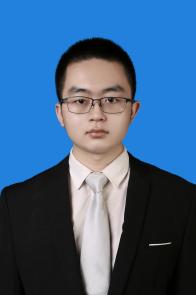 个人介绍：郭振武，男，25岁，北京国家会计学院金融专业硕士研究生，将于2025年6月毕业。大学期间通过CET-4、CET-6、BIM一级。实习经历：2023年4月-2024年3月民生证券研究院计算机组实习。自我评价：喜欢接触新事物，学习能力强，对行业有一定的理解。同时，实习期间，严谨认真，勤奋好学，坚持实习11个月以上，得到带教老师的信任。期待工作地点：北京。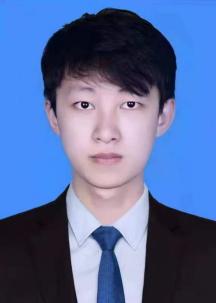 个人介绍：段建超，男，24岁，北京国家会计学院金融专业硕士研究生，将于2025年6月毕业。大学期间曾多次获得校级一等奖学金，于2019年获山东省大学生数学竞赛三等奖，研究生期间获得一等新生奖学金（全额）。实习经历：2024年1月-2月于信永中和会计师事务所实习，实习期间曾从事且不限于以下工作内容：1.抽凭测试：通过抽取凭证，对固定资产、使用权资产、租赁负债、在建工程、财务费用、管理费用、营业外收支等10余个会计科目、30余家控股企业进行抽凭测试，完成各类合同初步查验，检查是否账实相符2.编制底稿：熟练使用office办公软件进行数据整理分析，协助编写审计底稿以及底稿的整理与编码30余份3.内控：协助审计师完成控制测试与穿行测试，完成2家子公司收款、付款控制测试与穿行测试共计105条自我评价：学习力和执行力强，踏实努力，诚实守信，具有责任心。期待工作地点：北京、天津、山东等。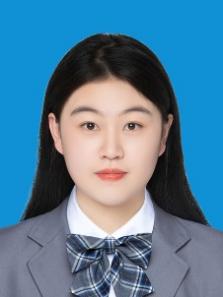 个人介绍：彭佳璇，女，23岁，北京国家会计学院金融专业硕士研究生，将于2025年6月毕业。大学期间通过初级会计、证券从业、银行从业等财会考试，熟练掌握财务软件用友、金蝶、SAP以及Wind金融终端的基本操作，掌握office办公软件的应用。实习经历：2020年7月于联想有限公司实习，2023年12月于大信会计师事务所实习，2024年3月于中泰证券实习。自我评价：诚实守信，学习力和执行力强，责任⼼强，有合作精神。 期待工作地点：威海、青岛、北京、天津等。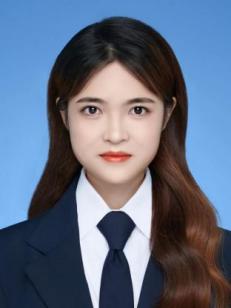 个人介绍：李沛瑶，女，22岁，北京国家会计学院金融专业硕士研究生，将于2025年6月毕业。大学期间通过证券从业资格证考试。实习经历：2024年1月于信达澳亚基金管理有限公司实习。自我评价：系统学习金融学，具备丰富的金融专业知识；曾在基金公司担任战略客户部实习生，对数据敏感且分析能力强，拥有优先的文字能力，熟练产出各类型书面报告，能够高效按时完成工作任务。 期待工作地点：北京。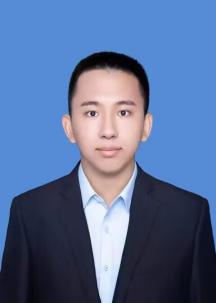 个人介绍：本人名为洪朝煜，男性，年龄23岁，来自河北省沧州市，本科毕业于辽宁大学的国际经济与贸易专业，目前就读于北京国家会计学院，是金融专业的硕士研究生。2025年6月毕业，大学期间通过证券从业资格考试，计算机二级考试；大学英语六级574分。实习经历：2024年1月-2月于信永中和会计师事务所实习。自我评价：具有开拓的视野及全局观念；思维开放、理解、接受新事物能力较强；心态好、自信、自律性强；具有良好的语言沟通能力及一定的文字功底；亲和力好，懂服从，重配合，具备良好的管理知识及技能技巧；具有较强的沟通协调能力、学习能力和适应能力。期待工作地点：北京。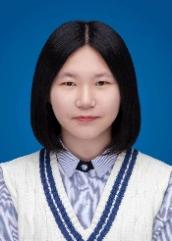 个人介绍：卢佳岳，女，25，北京国家会计学院金融专业硕士研究生，将于2025年6月毕业。大学期间通过大学英语六级、美国金融风险管理师（FRM）考试。实习经历：2023年4月-8月在东兴证券电子组实习，2023年9月-2024年2月在东兴证券能源与材料组实习。自我评价：具备出色的沟通技巧；善于从不同的角度思考问题；在行业分析领域具备了较为全面的专业素养和实践能力。期待工作地点：北京、天津等。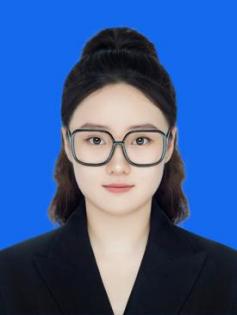 个人介绍：刘纭赫，女，24岁，北京国家会计学院金融专业硕士研究生，将于2025年6月毕业。大学期间发表供应链金融相关论文1篇，获创新创业竞赛省级评级3次。实习经历：2024年1月于新东方（东方智学）实习。自我评价：为人性格乐观开朗，做事认真负责，学习和沟通协调能力较强。期待工作地点：天津、石家庄、哈尔滨、北京等。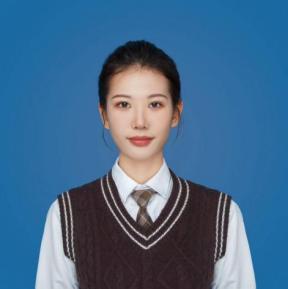 个人介绍：徐佳琛，女，28岁，北京国家会计学院金融专业硕士研究生，将于2025年6月毕业。有过两年的中国通信建设第一工程局财务工作和两年河北省农村信用社客户经理工作经验。实习经历：2024.1月在信达澳亚基金公司渠道岗实习。自我评价：性格乐观豁达，工作态度认真负责；思想开放，接纳新事物迅速；心态稳健；语言沟通能力优异，文字功底扎实；亲和力强，善于服从和配合，具备丰富的管理知识和精湛的技能技巧。同时，拥有出色的沟通协调能力、学习能力和适应能力。期待工作地点：北京。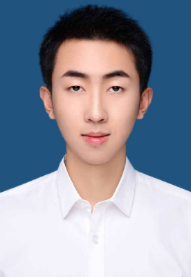 个人介绍：王子杰，男，22岁，北京国家会计学院金融专业硕士研究生，将于2025年6月毕业。大学期间通过基金从业、大学英语六级等考试。实习经历：2020年1月于立信会计师事务所实习，2021年7月-8月于华泰柏瑞基金管理有限公司实习。自我评价：学习能力强，知识涉猎广泛，执行力强，务实肯干，具有责任心。期待工作地点：北京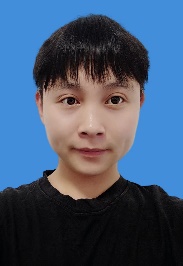 个人介绍：本人李双龙，性别男，年龄26岁，为北京国家会计学院金融专业硕士研究生，将于2025年6月毕业。曾获得：通用技能证书：英语四、六级证书、普通话二级证书、计算机证书专业技能证书：中国市场营销协会专业资格认证证书、cpa在考  荣誉证书： 2019年江苏大学优秀奖学金证书；2020年江苏省大学生知识竞赛证书；2023年国家会计学院新生奖学金证书实习经历：2018.09 -- 2019.06 江苏大学校青年志愿者协会综合部部长，主持活动策划和场务安排；2023.10--2023.12 参与谢军蓉教授的财政部课题：《国有金融企业在中国式现代化道路中的公司治理机制研究》自我评价：可能是处女座的天性，做事追求完美，注重风险管理，不论planA多完美，也要有planB做风险对冲，不畏险；擅长逻辑分析，注重理性解决问题，喜欢做有挑战性的任务，不畏难；善于沟通，不去考验人性，以诚待人，不唯利。期待工作地点：北京、江苏各城市。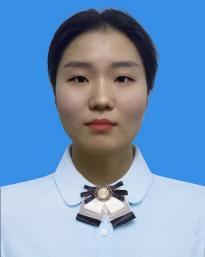 个人介绍：赵薇，女，22，北京国家会计学院金融专业硕士研究生，将于2025年6月毕业。大学期间通过证券从业资格证、四六级等考试。实习经历：2023年1月于天津致信会计师事务所实习，2023年5月于北京大地泰华会计师事务所实习，2023年12月于北京雪球信息科技有限公司实习。自我评价：学习力和执行力强，踏实努力，诚实守信，具有责任心。期待工作地点：北京。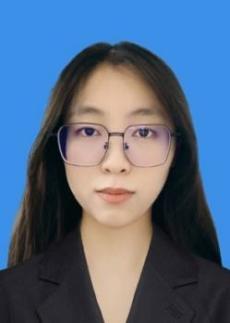 个人介绍：朱梓睿，女，25岁，北京国家会计学院金融专业硕士研究生，将于2025年6月毕业。大学期间通过证券从业资格考试。实习经历：2019年7月于北京威仕顿科技有限公司实习财务岗，2022年3月于恒泰证券股份有限公司实习综合岗。自我评价：有良好的沟通能力和团队协作意识，踏实努力，诚实守信，有责任心。期待工作地点：北京